Praha ………………….……. 2023					Podpis studenta ……………………………………………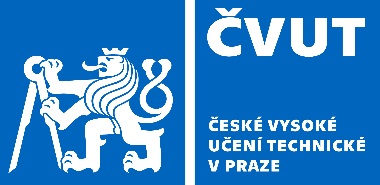 Podání přihlášky:od 25.9. do 15.10.2023Radka Slabá, OSSZ, ČVUT, Jugoslávských partyzánů 3Jméno a příjmeníPodání přihlášky:od 25.9. do 15.10.2023Radka Slabá, OSSZ, ČVUT, Jugoslávských partyzánů 3E-mailPodání přihlášky:od 25.9. do 15.10.2023Radka Slabá, OSSZ, ČVUT, Jugoslávských partyzánů 3Osobní čísloPodání přihlášky:od 25.9. do 15.10.2023Radka Slabá, OSSZ, ČVUT, Jugoslávských partyzánů 3Součást ČVUTPodání přihlášky:od 25.9. do 15.10.2023Radka Slabá, OSSZ, ČVUT, Jugoslávských partyzánů 3Studijní programPodání přihlášky:od 25.9. do 15.10.2023Radka Slabá, OSSZ, ČVUT, Jugoslávských partyzánů 3RočníkTyp studia (Bc./NM.)Typ studia (Bc./NM.)Podání přihlášky:od 25.9. do 15.10.2023Radka Slabá, OSSZ, ČVUT, Jugoslávských partyzánů 3AdresaPodání přihlášky:od 25.9. do 15.10.2023Radka Slabá, OSSZ, ČVUT, Jugoslávských partyzánů 3Číslo bank. účtuNepovinná položka: Vystudovaná SŠ / ProspěchNepovinná položka: Vystudovaná SŠ / ProspěchSoutěžní kategorieSoutěžní kategorieSoutěžní kategorieSoutěžní kategorieNapište počet podávaných přihlášek v jednotlivých kategoriíchNapište počet podávaných přihlášek v jednotlivých kategoriích1. Publikace na konferenci nebo v odborném časopisu vycházející z Vaší práce/výzkumu na ČVUT v Praze.Publikace musí být vydaná, nebo přijatá do tisku v rozmezí od 15. října 2022 do 15. října 2023.Přihláška musí obsahovat vyjádření/doporučení akademického pracovníka z ČVUT, s jasným vyjádřením podílu studenta na publikaci.Stipendium v rozmezí od 1 000 do 30 000 Kč podle typu publikace a podílu autorství studenta.Pro podání přihlášky za tuto kategorii je nutné rovněž vyplnit Přílohu 1. Účelové stipendium se přiznává dle Stipendijního řádu ČVUT, článek 4, odst. 2, písm. g) – 11. Publikace na konferenci nebo v odborném časopisu vycházející z Vaší práce/výzkumu na ČVUT v Praze.Publikace musí být vydaná, nebo přijatá do tisku v rozmezí od 15. října 2022 do 15. října 2023.Přihláška musí obsahovat vyjádření/doporučení akademického pracovníka z ČVUT, s jasným vyjádřením podílu studenta na publikaci.Stipendium v rozmezí od 1 000 do 30 000 Kč podle typu publikace a podílu autorství studenta.Pro podání přihlášky za tuto kategorii je nutné rovněž vyplnit Přílohu 1. Účelové stipendium se přiznává dle Stipendijního řádu ČVUT, článek 4, odst. 2, písm. g) – 11. Publikace na konferenci nebo v odborném časopisu vycházející z Vaší práce/výzkumu na ČVUT v Praze.Publikace musí být vydaná, nebo přijatá do tisku v rozmezí od 15. října 2022 do 15. října 2023.Přihláška musí obsahovat vyjádření/doporučení akademického pracovníka z ČVUT, s jasným vyjádřením podílu studenta na publikaci.Stipendium v rozmezí od 1 000 do 30 000 Kč podle typu publikace a podílu autorství studenta.Pro podání přihlášky za tuto kategorii je nutné rovněž vyplnit Přílohu 1. Účelové stipendium se přiznává dle Stipendijního řádu ČVUT, článek 4, odst. 2, písm. g) – 11. Publikace na konferenci nebo v odborném časopisu vycházející z Vaší práce/výzkumu na ČVUT v Praze.Publikace musí být vydaná, nebo přijatá do tisku v rozmezí od 15. října 2022 do 15. října 2023.Přihláška musí obsahovat vyjádření/doporučení akademického pracovníka z ČVUT, s jasným vyjádřením podílu studenta na publikaci.Stipendium v rozmezí od 1 000 do 30 000 Kč podle typu publikace a podílu autorství studenta.Pro podání přihlášky za tuto kategorii je nutné rovněž vyplnit Přílohu 1. Účelové stipendium se přiznává dle Stipendijního řádu ČVUT, článek 4, odst. 2, písm. g) – 12. Úspěch v (mezi)národní soutěži či jiná reprezentace ČVUT.Začátek akce se konal v rozmezí od 15. října 2022 do 15. října 2023.Přihláška musí obsahovat vyjádření/doporučení akademického pracovníka z ČVUT.Stipendium v rozmezí od 1 000 do 20 000 Kč podle typu soutěže/aktivity a případně podílu studenta u týmové aktivity.Stipendium se netýká sportovní reprezentace ČVUTStejná práce, která uspěla ve více různých soutěžích, bude posouzena jako jeden úspěch či jiná reprezentace ČVUT. Tj. rozhodující je práce a nikoli počet soutěží, ve kterých byla ta samá práce úspěšná. Výše stipendia bude stanovena v závislosti na největším úspěchu (například pokud práce uspěla v národním i mezinárodním kole, bude posuzován úspěch v kole mezinárodním). Zohlednění počtu členů v týmu/počtu členů v týmu z ČVUT.Pro podání přihlášky za tuto kategorii je nutné rovněž vyplnit Přílohu 2.Účelové stipendium se přiznává dle Stipendijního řádu ČVUT, článek 4, odst. 2, písm. g) – 23. Zvláštní prospěchové stipendium Stipendium 10 000 Kč pro studenty registrované v ELSA (žádost o registraci byla podána nejpozději dva týdny po začátku letního semestru AR 2022/2023), kteří nesplnili všechny podmínky pro prospěchové stipendium, ale mají vážený průměr do 1,3, a 5 000 Kč pro vážený průměr do 1,5 za dosavadní studium na ČVUT v Praze.Pro podání přihlášky za tuto kategorii je nutné rovněž vyplnit Přílohu 3.Účelové stipendium se přiznává dle Stipendijního řádu ČVUT, článek 4, odst. 2, písm. b)2. Úspěch v (mezi)národní soutěži či jiná reprezentace ČVUT.Začátek akce se konal v rozmezí od 15. října 2022 do 15. října 2023.Přihláška musí obsahovat vyjádření/doporučení akademického pracovníka z ČVUT.Stipendium v rozmezí od 1 000 do 20 000 Kč podle typu soutěže/aktivity a případně podílu studenta u týmové aktivity.Stipendium se netýká sportovní reprezentace ČVUTStejná práce, která uspěla ve více různých soutěžích, bude posouzena jako jeden úspěch či jiná reprezentace ČVUT. Tj. rozhodující je práce a nikoli počet soutěží, ve kterých byla ta samá práce úspěšná. Výše stipendia bude stanovena v závislosti na největším úspěchu (například pokud práce uspěla v národním i mezinárodním kole, bude posuzován úspěch v kole mezinárodním). Zohlednění počtu členů v týmu/počtu členů v týmu z ČVUT.Pro podání přihlášky za tuto kategorii je nutné rovněž vyplnit Přílohu 2.Účelové stipendium se přiznává dle Stipendijního řádu ČVUT, článek 4, odst. 2, písm. g) – 23. Zvláštní prospěchové stipendium Stipendium 10 000 Kč pro studenty registrované v ELSA (žádost o registraci byla podána nejpozději dva týdny po začátku letního semestru AR 2022/2023), kteří nesplnili všechny podmínky pro prospěchové stipendium, ale mají vážený průměr do 1,3, a 5 000 Kč pro vážený průměr do 1,5 za dosavadní studium na ČVUT v Praze.Pro podání přihlášky za tuto kategorii je nutné rovněž vyplnit Přílohu 3.Účelové stipendium se přiznává dle Stipendijního řádu ČVUT, článek 4, odst. 2, písm. b)2. Úspěch v (mezi)národní soutěži či jiná reprezentace ČVUT.Začátek akce se konal v rozmezí od 15. října 2022 do 15. října 2023.Přihláška musí obsahovat vyjádření/doporučení akademického pracovníka z ČVUT.Stipendium v rozmezí od 1 000 do 20 000 Kč podle typu soutěže/aktivity a případně podílu studenta u týmové aktivity.Stipendium se netýká sportovní reprezentace ČVUTStejná práce, která uspěla ve více různých soutěžích, bude posouzena jako jeden úspěch či jiná reprezentace ČVUT. Tj. rozhodující je práce a nikoli počet soutěží, ve kterých byla ta samá práce úspěšná. Výše stipendia bude stanovena v závislosti na největším úspěchu (například pokud práce uspěla v národním i mezinárodním kole, bude posuzován úspěch v kole mezinárodním). Zohlednění počtu členů v týmu/počtu členů v týmu z ČVUT.Pro podání přihlášky za tuto kategorii je nutné rovněž vyplnit Přílohu 2.Účelové stipendium se přiznává dle Stipendijního řádu ČVUT, článek 4, odst. 2, písm. g) – 23. Zvláštní prospěchové stipendium Stipendium 10 000 Kč pro studenty registrované v ELSA (žádost o registraci byla podána nejpozději dva týdny po začátku letního semestru AR 2022/2023), kteří nesplnili všechny podmínky pro prospěchové stipendium, ale mají vážený průměr do 1,3, a 5 000 Kč pro vážený průměr do 1,5 za dosavadní studium na ČVUT v Praze.Pro podání přihlášky za tuto kategorii je nutné rovněž vyplnit Přílohu 3.Účelové stipendium se přiznává dle Stipendijního řádu ČVUT, článek 4, odst. 2, písm. b)2. Úspěch v (mezi)národní soutěži či jiná reprezentace ČVUT.Začátek akce se konal v rozmezí od 15. října 2022 do 15. října 2023.Přihláška musí obsahovat vyjádření/doporučení akademického pracovníka z ČVUT.Stipendium v rozmezí od 1 000 do 20 000 Kč podle typu soutěže/aktivity a případně podílu studenta u týmové aktivity.Stipendium se netýká sportovní reprezentace ČVUTStejná práce, která uspěla ve více různých soutěžích, bude posouzena jako jeden úspěch či jiná reprezentace ČVUT. Tj. rozhodující je práce a nikoli počet soutěží, ve kterých byla ta samá práce úspěšná. Výše stipendia bude stanovena v závislosti na největším úspěchu (například pokud práce uspěla v národním i mezinárodním kole, bude posuzován úspěch v kole mezinárodním). Zohlednění počtu členů v týmu/počtu členů v týmu z ČVUT.Pro podání přihlášky za tuto kategorii je nutné rovněž vyplnit Přílohu 2.Účelové stipendium se přiznává dle Stipendijního řádu ČVUT, článek 4, odst. 2, písm. g) – 23. Zvláštní prospěchové stipendium Stipendium 10 000 Kč pro studenty registrované v ELSA (žádost o registraci byla podána nejpozději dva týdny po začátku letního semestru AR 2022/2023), kteří nesplnili všechny podmínky pro prospěchové stipendium, ale mají vážený průměr do 1,3, a 5 000 Kč pro vážený průměr do 1,5 za dosavadní studium na ČVUT v Praze.Pro podání přihlášky za tuto kategorii je nutné rovněž vyplnit Přílohu 3.Účelové stipendium se přiznává dle Stipendijního řádu ČVUT, článek 4, odst. 2, písm. b)Příloha 1 - Publikace na konferenci nebo v odborném časopisuPříloha 1 - Publikace na konferenci nebo v odborném časopisuPříloha 1 - Publikace na konferenci nebo v odborném časopisuPříloha 1 - Publikace na konferenci nebo v odborném časopisuJméno a příjmeníJméno a příjmeníAdresaAdresaČíslo bank. účtuČíslo bank. účtuE-mailE-mailOsobní čísloOsobní čísloNázev publikace:Název publikace:Datum a místo vydání:Datum a místo vydání:Jméno vedoucího za ČVUT:Jméno vedoucího za ČVUT:Podíl (%):Jména spolupracovníků z řad ČVUT:Jména spolupracovníků z řad ČVUT:Podíl (%):Podíl (%):Podíl (%):Bibliografická citace publikace:Bibliografická citace publikace:Bibliografická citace publikace:Bibliografická citace publikace:Bibliografická citace publikace:Bibliografická citace publikace:Popis hlavních přínosů publikace (max. 250 slov):Popis hlavních přínosů publikace (max. 250 slov):Popis hlavních přínosů publikace (max. 250 slov):Popis hlavních přínosů publikace (max. 250 slov):Popis hlavních přínosů publikace (max. 250 slov):Popis hlavních přínosů publikace (max. 250 slov):Vyjádření/doporučení vedoucího publikace za ČVUT (pro udělení stipendia je nutné vyplnit procentuální podíl studenta na publikaci):Vyjádření/doporučení vedoucího publikace za ČVUT (pro udělení stipendia je nutné vyplnit procentuální podíl studenta na publikaci):Vyjádření/doporučení vedoucího publikace za ČVUT (pro udělení stipendia je nutné vyplnit procentuální podíl studenta na publikaci):Vyjádření/doporučení vedoucího publikace za ČVUT (pro udělení stipendia je nutné vyplnit procentuální podíl studenta na publikaci):Vyjádření/doporučení vedoucího publikace za ČVUT (pro udělení stipendia je nutné vyplnit procentuální podíl studenta na publikaci):Vyjádření/doporučení vedoucího publikace za ČVUT (pro udělení stipendia je nutné vyplnit procentuální podíl studenta na publikaci):Doporučuji udělení stipendia: ANO             NE       Případná další vyjádření:Doporučuji udělení stipendia: ANO             NE       Případná další vyjádření:Doporučuji udělení stipendia: ANO             NE       Případná další vyjádření:Doporučuji udělení stipendia: ANO             NE       Případná další vyjádření:Doporučuji udělení stipendia: ANO             NE       Případná další vyjádření:Doporučuji udělení stipendia: ANO             NE       Případná další vyjádření:Datum:Podíl studenta (%):Podíl studenta (%):Podpis vedoucího:Podpis vedoucího:Podpis vedoucího:Příloha 2 – Úspěch v (mezi)národní soutěži či jiná reprezentacePříloha 2 – Úspěch v (mezi)národní soutěži či jiná reprezentaceJméno a příjmeníAdresaČíslo bank. účtuE-mailOsobní čísloNázev (mezi)národní soutěže:Termín a místo konání:Pořadatel: Způsob reprezentace ČVUT:Student se účastnil soutěže sám:Student se účastnil soutěže v týmu:Počet členů týmu:Počet členů týmu z ČVUT:Počet členů týmu:Počet členů týmu z ČVUT:Doporučení akademického pracovníka ČVUT se znalostí studenta/týmu/soutěže:Doporučení akademického pracovníka ČVUT se znalostí studenta/týmu/soutěže:Doporučení akademického pracovníka ČVUT se znalostí studenta/týmu/soutěže:Jméno, Příjmení:Doporučuji udělení stipendia: ANO             NE       Případná další vyjádření hodnotící význam dosaženého úspěchu či význam podílu studenta:Doporučuji udělení stipendia: ANO             NE       Případná další vyjádření hodnotící význam dosaženého úspěchu či význam podílu studenta:Doporučuji udělení stipendia: ANO             NE       Případná další vyjádření hodnotící význam dosaženého úspěchu či význam podílu studenta:Datum:Podpis pracovníka:Podpis pracovníka:Popis reprezentace ČVUT (max. 250 slov):Popis reprezentace ČVUT (max. 250 slov):Popis reprezentace ČVUT (max. 250 slov):Příloha 3 – Zvláštní prospěchové stipendiumPříloha 3 – Zvláštní prospěchové stipendiumPříloha 3 – Zvláštní prospěchové stipendiumPříloha 3 – Zvláštní prospěchové stipendiumJméno a příjmeníJméno a příjmeníJméno a příjmeníE-mailE-mailE-mailAdresaAdresaAdresaČíslo bank. účtuČíslo bank. účtuČíslo bank. účtuOsobní čísloOsobní čísloOsobní čísloVážený průměr dle KOS:Stanovisko/doporučení proděkana pro studium + podpis:Stanovisko/doporučení proděkana pro studium + podpis:Stanovisko/doporučení proděkana pro studium + podpis:Stanovisko/doporučení proděkana pro studium + podpis:Stanovisko/doporučení proděkana pro studium + podpis:Potvrzuji, že student nesplnil kritéria pro přiznání prospěchového stipendia: ANO             NE       Doporučuji udělení mimořádného stipendia: ANO             NE       Případná další vyjádření:Potvrzuji, že student nesplnil kritéria pro přiznání prospěchového stipendia: ANO             NE       Doporučuji udělení mimořádného stipendia: ANO             NE       Případná další vyjádření:Potvrzuji, že student nesplnil kritéria pro přiznání prospěchového stipendia: ANO             NE       Doporučuji udělení mimořádného stipendia: ANO             NE       Případná další vyjádření:Potvrzuji, že student nesplnil kritéria pro přiznání prospěchového stipendia: ANO             NE       Doporučuji udělení mimořádného stipendia: ANO             NE       Případná další vyjádření:Potvrzuji, že student nesplnil kritéria pro přiznání prospěchového stipendia: ANO             NE       Doporučuji udělení mimořádného stipendia: ANO             NE       Případná další vyjádření:Datum:Datum:Podpis:Podpis:Podpis:Stanovisko/doporučení vedoucí střediska ELSA + podpis:Stanovisko/doporučení vedoucí střediska ELSA + podpis:Stanovisko/doporučení vedoucí střediska ELSA + podpis:Stanovisko/doporučení vedoucí střediska ELSA + podpis:Stanovisko/doporučení vedoucí střediska ELSA + podpis:Potvrzuji, že student podal žádost o registraci ve středisku ELSA dne: Potvrzuji, že student splnil podmínky pro registraci ve středisku ELSA: ANO             NE       Doporučuji udělení mimořádného stipendia: ANO             NE       Případná další vyjádření:Potvrzuji, že student podal žádost o registraci ve středisku ELSA dne: Potvrzuji, že student splnil podmínky pro registraci ve středisku ELSA: ANO             NE       Doporučuji udělení mimořádného stipendia: ANO             NE       Případná další vyjádření:Potvrzuji, že student podal žádost o registraci ve středisku ELSA dne: Potvrzuji, že student splnil podmínky pro registraci ve středisku ELSA: ANO             NE       Doporučuji udělení mimořádného stipendia: ANO             NE       Případná další vyjádření:Potvrzuji, že student podal žádost o registraci ve středisku ELSA dne: Potvrzuji, že student splnil podmínky pro registraci ve středisku ELSA: ANO             NE       Doporučuji udělení mimořádného stipendia: ANO             NE       Případná další vyjádření:Potvrzuji, že student podal žádost o registraci ve středisku ELSA dne: Potvrzuji, že student splnil podmínky pro registraci ve středisku ELSA: ANO             NE       Doporučuji udělení mimořádného stipendia: ANO             NE       Případná další vyjádření:Datum:Datum:Datum:Podpis:Podpis: